TRƯỜNG ĐẠI HỌC VĂN LANGKHOA: XÃ HỘI VÀ NHÂN VĂNĐÁP ÁN ĐỀ THI KẾT THÚC HỌC PHẦNHọc kỳ 1, năm học 2022 - 2023Mã học phần: DCX0200Tên học phần: Chính sách xã hộiMã nhóm lớp học phần:  221_DCX0200_01Thời gian làm bài (phút/ngày): 60 phútHình thức thi: Tự luậnSV được tham khảo tài liệu:   Có                                         Không    Cách thức nộp bài phần tự luận (Giảng viên ghi rõ yêu cầu):- SV gõ trực tiếp trên khung trả lời của hệ thống thi và nộp bài trên CTENội dung đáp án đề thi:Câu 1: (6 điểm)Nêu khái niệm chính sách xã hội và nêu ví dụ minh họa (0,5 điểm)Nêu 05 điều kiện cần thiết để thực thi chính sách xã hội đạt hiệu quả: + CSXH phải phù hợp với cuộc sống (0,25 điểm)+ Bộ máy quản lý các vấn đề xã hội đủ hiệu lực, năng lực phù hợp với nền kinh tế thị trường để thực thi hiệu quả các CSXH (0,5 điểm)+ Quyết định đúng đắn của các nhà lãnh đạo (0,25 điểm)+ Tổ chức thục hiện CSXH đảm bảo tính dân chủ (0,25 điểm)+ Xây dựng và phát triển hệ thống các tổ chức sự nghiệp và dịch vụ cho tổ chức thực hiện chính sách xã hội (0,25 điểm)Phân tích các điều kiện trên (2 điểm)Khẳng định 01 điều kiện quan trọng nhất trong việc thực hiện chính sách xã hội đạt hiệu quả và giải thích (2 điểm)Câu 2: (4 điểm)Nêu được khái niệm quá trình hoạch định chính sách xã hội (0,5 điểm)Nêu được quá trình hoạch định chính sách xã hội bao gồm 5 bước (1 điểm)Nêu cụ thể từng bước:+ Xác định vấn đề chính sách (0,5 điểm)+ Xây dựng mục tiêu của chính sách (0,5 điểm)+ Xây dựng các phương án chính sách (0,5 điểm)+ Lựa chọn các phương án chính sách tối ưu (0,5 điểm)+ Thông qua và quyết định chính sách (0,5 điểm)Ngày biên soạn:25/10/2022Giảng viên biên soạn đáp án đề thi: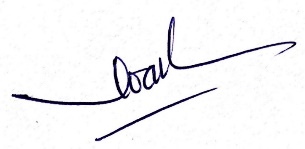         ThS. Nguyễn Thị Kim OanhNgày kiểm duyệt:Trưởng (Phó) Khoa/Bộ môn kiểm duyệt đề thi: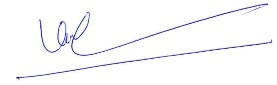 ThS. Kiều Văn Tu